Муниципальное бюджетное образовательное учреждение «Детский сад № 11»УТВЕРЖДАЮЗаведующий МБДОУ «Детский сад № 11»________ Е.А. ГустовскаяПриказ № _____ от «___»_________2016ПОЛОЖЕНИЕ об общем собрании МБДОУ «Детский сад № 11»Зато Северск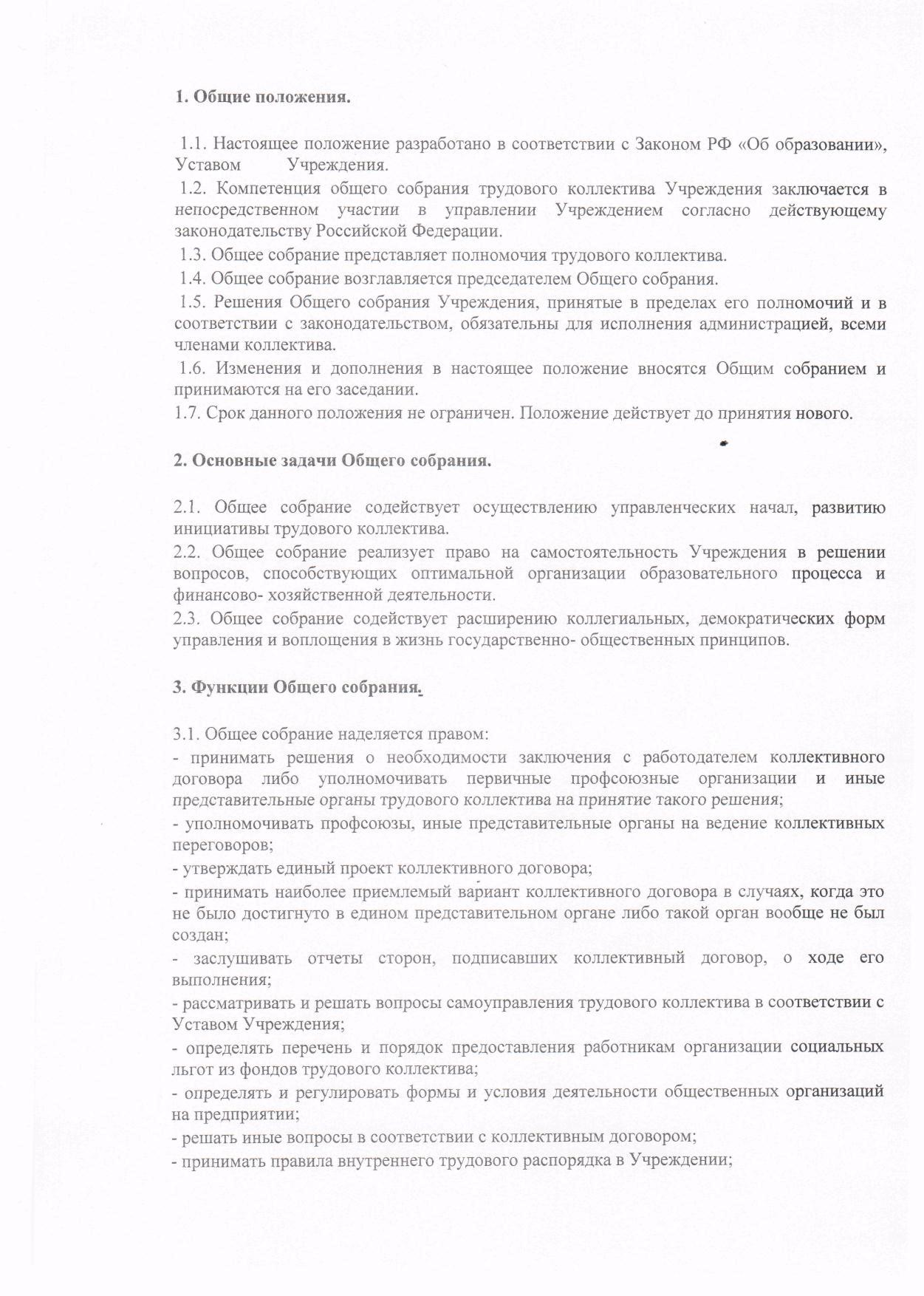 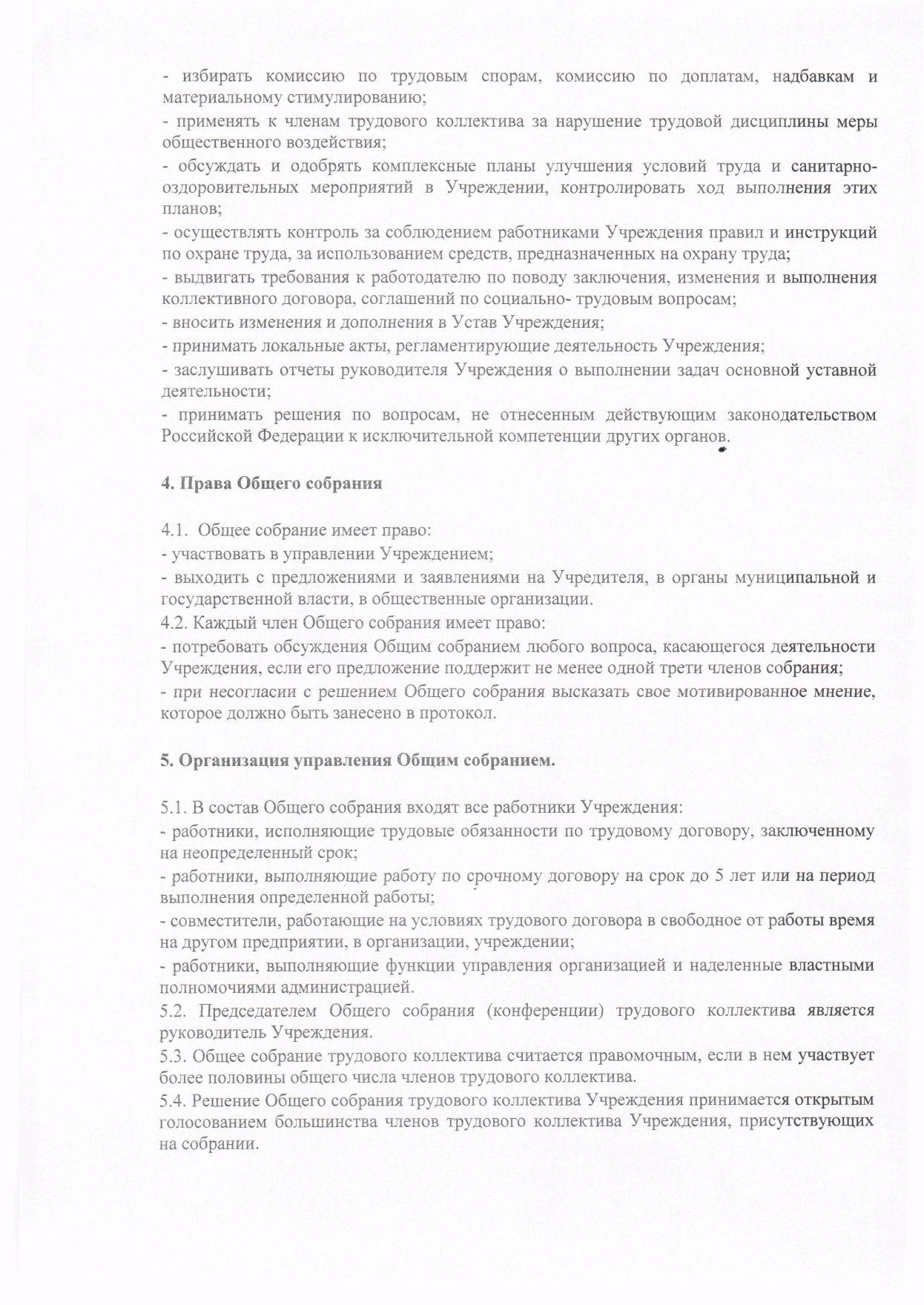 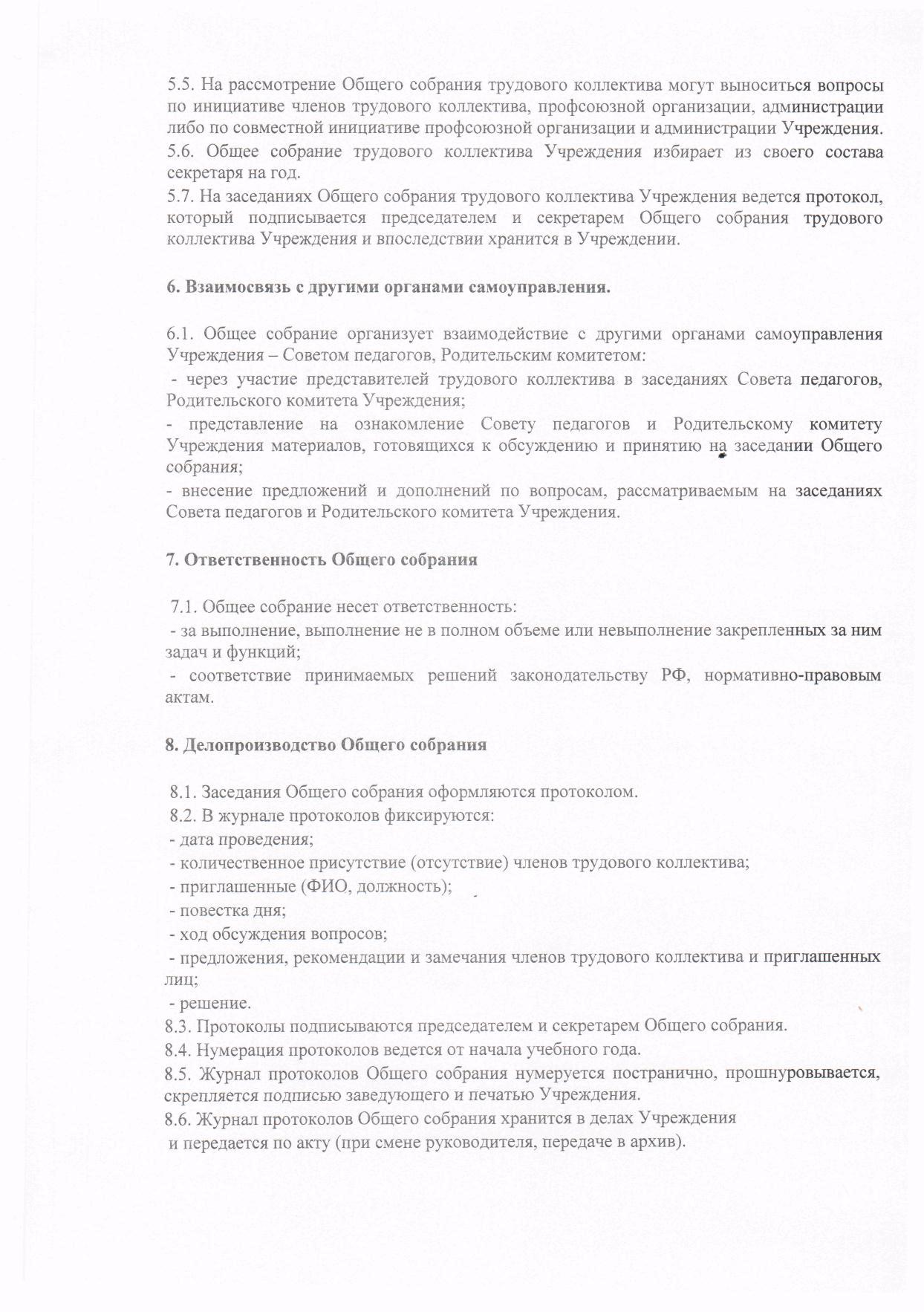 